                                                                                                     Затверджую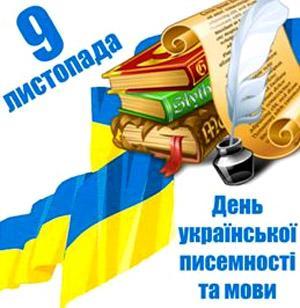 Директор школи_____________В.А.Драган
Планпроведення тижня української писемності та мовина 2014-2015 н.р.«Мова – то не звук, а думка боготворна…»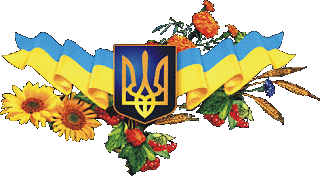 №Назва  заходуТермін проведення класвідповідальний1Відкриття Тижня на загальношкільній лінійці (ознайомлення з основними заходами, оголошення конкурсних програм).10.111-11Класні керівники2Вікторини, мовні конкурси, брейн-ринги «Подорож океаном рідної мови», «Цікаве мовознавство»; усні журнали «Співай, моя мово». Години спілкування «Мова і писемність у цікавих фактах», «Українська державна мова – символ єднання та престижу українського народу»10.11-14.111-11Класні керівники, вчителі-філологи3Проведення І етапу Міжнародного конкурсу знавців української мови ім. Петра Яцика11.11АлександренкоА.С., Мендель В.В., Кузьменко Г.І., НестерукМ.В., НємцеваМ.В.4Випуск загальношкільної газети, присвяченої Дню української писемності та мови    чи фотоколажу «Краща мова єднання - українська».13.112-11Класні керівники5Виставка літератури «Мова — це не засіб спілкування, а спосіб життя»10.11-14.11-бібліотекар6Конкурс малюнків «Українська мова в моєму серці» 12.111-4Класоводи 1-4 класів.Вчитель образотворчого мистецтва7Творчий конкурс «Диво калинове – чари барвінкові» (на кращу поезію, акровіш, сенкан тощо) Конкурс на кращого читця-декламатора
«Лунай, величне наше слово», «Поезія- це завжди неповторність»14.111-4Пікуш К.Н.,КовальО.В.8Інтелектуальний конкурс
«Юні знавці рідної мови»
13.115-6Нємцева М.В.Класні керівники5-6 класів9Цікавинки для молодших школярів «Яккнижка прийшла до людей!»13.112-4бібліотекар10Урочисте закриття Тижня української мови .17.11ЗВР,педагог-організатор11Розмістити інформацію про проведення Тижня української писемності та мови на сайті ЗНЗдо18.11-ЗВР